St. Andrew’sEpiscopal Church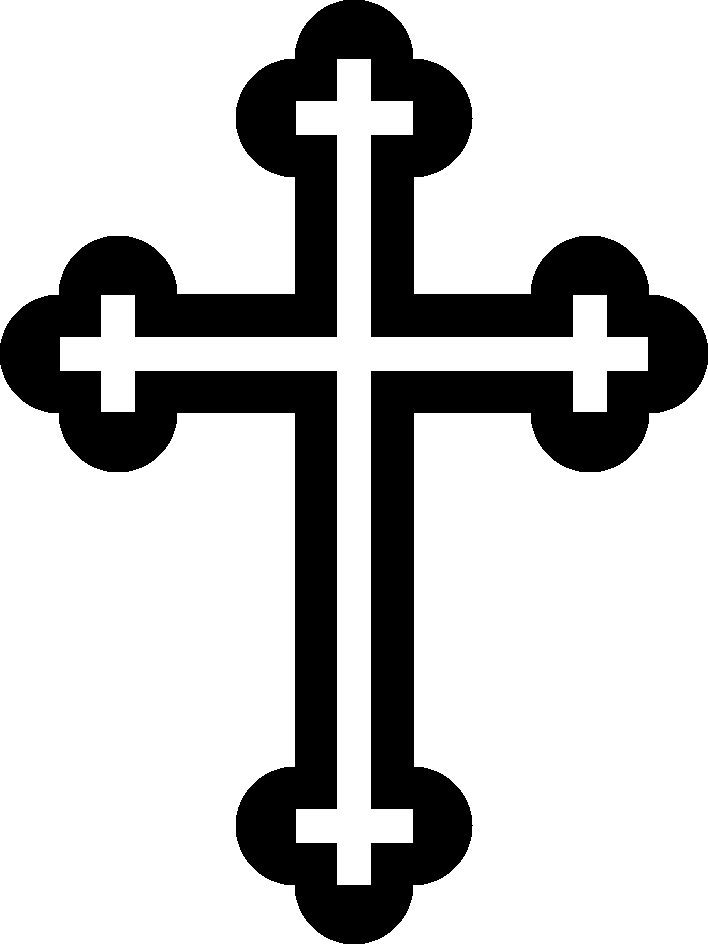 The Second Sunday after the Epiphany     January 17, 2021Worship and Communion under Special Circumstances“Do not neglect hospitality, for through it some have unknowingly entertained angels." (Heb. 13:1). We warmly welcome all who worship with us today. Children are welcome in worship. The Word of GodPrelude  Opening Hymn Opening Acclamation                       		         Book of Common Prayer, page 355  Celebrant   Blessed be God: Father, Son, and Holy Spirit.  People       And blessed be his kingdom, now and for ever.Collect for Purity: Almighty God, to you all hearts are open, all desires known,
and from you no secrets are hid: Cleanse the thoughts of our hearts by the inspiration of your Holy Spirit, that we may perfectly love you, and worthily magnify your holy Name; through Christ our Lord. Amen. Collect Of the Day	Celebrant	The Lord be with you.	People	And also with you.Celebrant    Almighty God, whose Son our Savior Jesus Christ is the light of the world: Grant that your people, illumined by your Word and Sacraments, may shine with the radiance of Christ's glory, that he may be known, worshipped, and obeyed to the ends of the earth; through Jesus Christ our Lord, who with you and the Holy Spirit lives and reigns, one God, now and for ever. Amen.Psalm 139:1-5, 12-171 Lord, you have searched me out and known me; *
you know my sitting down and my rising up;
you discern my thoughts from afar.2 You trace my journeys and my resting-places *
and are acquainted with all my ways.3 Indeed, there is not a word on my lips, *
but you, O Lord, know it altogether.4 You press upon me behind and before *
and lay your hand upon me.5 Such knowledge is too wonderful for me; *
it is so high that I cannot attain to it.12 For you yourself created my inmost parts; *
you knit me together in my mother's womb.13 I will thank you because I am marvelously made; *
your works are wonderful, and I know it well.14 My body was not hidden from you, *
while I was being made in secret
and woven in the depths of the earth.15 Your eyes beheld my limbs, yet unfinished in the womb;
all of them were written in your book; *
they were fashioned day by day,
when as yet there was none of them.16 How deep I find your thoughts, O God! *
how great is the sum of them!17 If I were to count them, they would be more in number than the sand; *
to count them all, my life span would need to be like yours.The Holy Gospel – John 1: 43-51Celebrant: The Holy Gospel of our Lord Jesus Christ according to John.        People:       Glory to you, Lord Christ.Jesus decided to go to Galilee. He found Philip and said to him, “Follow me.” Now Philip was from Bethsaida, the city of Andrew and Peter. Philip found Nathanael and said to him, “We have found him about whom Moses in the law and also the prophets wrote, Jesus son of Joseph from Nazareth.” Nathanael said to him, “Can anything good come out of Nazareth?” Philip said to him, “Come and see.” When Jesus saw Nathanael coming toward him, he said of him, “Here is truly an Israelite in whom there is no deceit!” Nathanael asked him, “Where did you get to know me?” Jesus answered, “I saw you under the fig tree before Philip called you.” Nathanael replied, “Rabbi, you are the Son of God! You are the King of Israel!” Jesus answered, “Do you believe because I told you that I saw you under the fig tree? You will see greater things than these.” And he said to him, “Very truly, I tell you, you will see heaven opened and the angels of God ascending and descending upon the Son of Man.” Celebrant 	The Gospel of the Lord.People	Praise to you, Lord Christ. Homily								            The Prayers of the People   Form IV                                    		     BCP, page 388
Let us pray for the Church and for the world.

Grant, Almighty God, that all who confess your Name may be united in your truth, live together in your love, and reveal your glory in the world.

Silence
Lord, in your mercy
Hear our prayer.

Guide the people of this land, and of all the nations, in the ways of justice and peace; that we may honor one another and serve the common good.

Silence
Lord, in your mercy
Hear our prayer.

Give us all a reverence for the earth as your own creation, that we may use its resources rightly in the service of others and to your honor and glory.
Silence
Lord, in your mercy
Hear our prayer.

Bless all whose lives are closely linked with ours, and grant that we may serve Christ in them, and love one another as he loves us.Silence
Lord, in your mercy
Hear our prayer.

Comfort and heal all those who suffer in body, mind, or spirit; give them courage and hope in their troubles, and bring them the joy of your salvation.

Silence
Lord, in your mercy
Hear our prayer.

We commend to your mercy all who have died, that your will for them may be fulfilled; and we pray that we may share with all your saints in your eternal kingdom.

Silence
Lord, in your mercy
Hear our prayer.                The Minister adds a concluding a collect.Lord Jesus Christ, you said to your apostles, "Peace I give to you; my own peace I leave with you:" Regard not our sins, but the faith of your Church, and give to us the peace and unity of that heavenly City, where with the Father and the Holy Spirit you live and reign, now and for ever. Amen.The PeaceCelebrant	The peace of the Lord be always with you.People	And also with you.The People remain at their seatsAnnouncementsMusical Selection Communion under Special CircumstancesThe Celebrant, whether priest or deacon, or Eucharistic Minister reads a passage of Scripture appropriate to the day or occasion, or else one of the followingJesus said, "I am the bread of life; whoever comes to me shall
not hunger, and whoever believes in me shall never thirst."    John 6:35Jesus said, "Abide in me, as I in you. As the branch cannot
bear fruit by itself, unless it abides in the vine, neither can
you, unless you abide in me. I am the vine, you are the
branches. By this my Father is glorified, that you bear much
fruit, and so prove to be my disciples. As the Father has loved
me, so have I loved you; abide in my love."    John 15:4-5a, 8-9			                                       Suitable prayers may be offered, concluding with the following or some other Collect.Almighty Father, whose dear Son, on the night before he suffered, instituted the Sacrament of his Body and Blood: Mercifully grant that we may receive it thankfully in
remembrance of Jesus Christ our Lord, who in these holy mysteries gives us a pledge of eternal life; and who lives and reigns for ever and ever. Amen.The Lord's Prayer is said, the Minister first saying - Let us pray in the words our Savior Christ has taught us.The Lord’s PrayerOur Father, who art in heaven,
    hallowed be thy Name,
    thy kingdom come, thy will be done,
        on earth as it is in heaven.
Give us this day our daily bread.
And forgive us our trespasses,
    as we forgive those  who trespass against us.
And lead us not into temptation,
    but deliver us from evil.
For thine is the kingdom,
    and the power, and the glory,
    for ever and ever. Amen.Eternal God heavenly Father, you have graciously accepted us as living members of your Son our Savior Jesus Christ, and you have fed us with spiritual food in the Sacrament of his Body and Blood. Send us now into the world in peace, and grant us strength and courage to love and serve you with gladness and singleness of heart; through Christ our Lord. Amen. A Final Blessing is offered.The peace of God which passes understanding  keep your hearts and minds in the knowledge and love of God and his Son, Jesus Christ, and the Blessing of God Almighty, the Father, the Son, and the Holy Spirit, be upon you now and for ever. Amen.A minister concludes with one of the followingThe grace of our Lord Jesus Christ, and the love of God, and
the fellowship of the Holy Spirit, be with us all evermore. Amen.    2 Corinthians 13:14May the God of hope fill us with all joy and peace in
believing through the power of the Holy Spirit. Amen.   Romans 15:13	Dismissal	Reader	Go in Peace to love and serve the Lord.  	People	Thanks be to God.  Closing Hymn Postlude   ST. ANDREWS EPISCOPAL CHURCH44078 St. Andrew’s Church Road, California, MD 20619301.862.2247http://standrewsleonardtown.org Facebook  www.facebook.com/StAndrewsCaliforniaMD/ST. ANDREWS STAFFThe Rev. Beverly Weatherly, Rector, rector@standrewsleonardtown.orgAmy Foster, Minister of Music, amy.consoli@gmail.comDonna Triplett, Parish Administrator, parishadmin@standrewsleonardtown.org Mary Maker, Sr. Warden, mlmaker@abm-md.com John McKendrew, Jr. Warden, mckendrewjb@msn.com The Minister may say the following InvitationThe Gifts of God for the People of GodThe Sacrament is administered with the following or other wordsThe Body of our Lord Jesus Christ keep you in everlasting life.  [Amen.]The minister concludes with a post communion prayer.Let us pray.